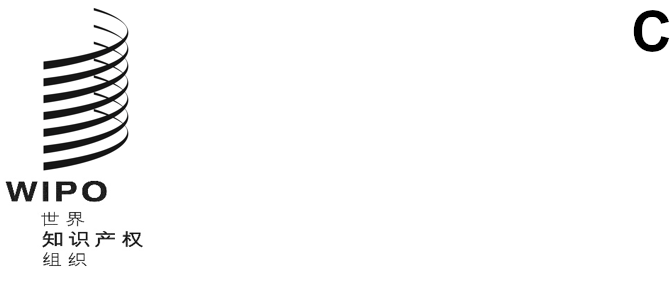 WO/CC/82/1原文：英文日期：2023年5月31日产权组织协调委员会第八十二届会议（第54次例会）
2023年7月6日至14日，日内瓦产权组织工作人员养恤金委员会秘书处编拟的文件产权组织协调委员会在1977年的例会上决定，产权组织工作人员养恤金委员会（产权组织养恤金委员会）将由三名委员和三名候补委员组成，其中由产权组织协调委员会选出一名委员和一名候补委员。经总干事提议由产权组织协调委员会选举的这两名委员任期通常为四年。在2021年10月的例会上，产权组织协调委员会选出了产权组织养恤金委员会的候补委员，任期两年，至产权组织协调委员会2023年例会闭幕时止。今年早些时候，向成员国发出了一份普通照会，请它们为选举产权组织养恤金委员会候补委员提出候选人，任期为四年。经过对收到的提名进行适当考虑，总干事决定建议产权组织协调委员会选举让–吕克·佩兰先生（法国）为产权组织养恤金委员会候补委员。佩兰先生是法国国民，拥有联邦理工学院的应用数学学位。在其职业生涯中，佩兰先生曾在贝鲁特（黎巴嫩）和巴格达（伊拉克）的联合国西亚经济社会委员会担任统计师，并在日内瓦的联合国合办工作人员养恤基金（联合国养恤基金）担任工作人员，负责开发信息技术服务和与纽约总部的联接，并负责所有与银行有关的养恤金支付问题。佩兰先生于1987年调到产权组织担任养恤金和保险科科长。在任上，他担任联合国养恤基金产权组织养恤金委员会和（已关闭）产权组织养恤基金委员会的秘书。1993年，由于被任命为产权组织人事司司长，他成为（已关闭）产权组织养恤基金委员会委员，并于2010年担任主席。他代表产权组织参加了联合国工作人员养恤金联合委员会（养恤金联委会）和行政协调委员会。他还参加过国际公务员制度委员会和工作地点差价调整数问题咨询委员会的会议。佩兰先生后来在产权组织担任过各种职务，包括PCT行政部主任、产权组织内部政策协调员、商标工业品外观设计和地理标志司长，以及在负责商标、工业品外观设计和地理标志的助理总干事办公室担任行政、财务和人事问题高级顾问。佩兰先生现已退休，在日内瓦，自2021年10月起担任产权组织养恤金委员会候补委员。请产权组织协调委员会选举让–吕克·佩兰先生担任产权组织工作人员养恤金委员会候补委员，任期四年，至产权组织协调委员会2027年例会闭幕时为‍止。[文件完]